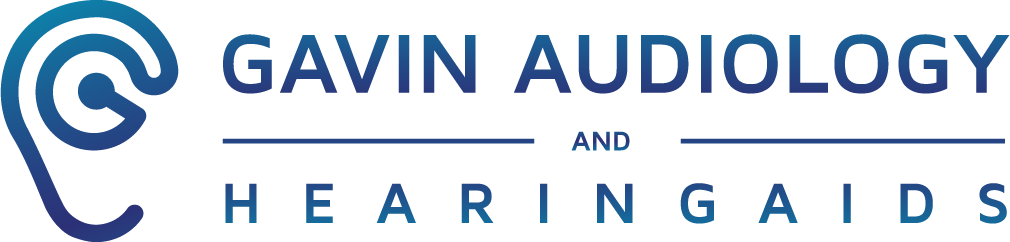 Tax ID# 812791226Dr. Sharon K. Gavin, Au.D. Tax ID# 134401319    200 South Broadway Tarrytown, NY 10591Patient Name:_______________________________________________    Sex: ______	  DOB: ____________	Age: ______	           First		Middle Initial		Last	Mailing Address: ________________________________________________________________________________________		   Street				City			State				ZipHome Phone #: __________________________ Cell #: __________________________	Work/Other #: __________________Email Address: ___________________________________________ May we contact you via email?     ⃝ Yes      ⃝ NoPreferred Method of Contact: ⃝Home	   ⃝Cell	      ⃝Other	⃝Email	       ⃝MailPt. Social Security #: _________________________ 	Occupation (previous if retired): __________________________PRIMARY Insurance Company:______________________	Insurance ID#:________________________________Referral Required?:_______________________________	Copayment:__________________________________Policy Holder:___________________________________	Policy Holder DOB:____________________________SECONDARY Insurance Company:___________________	Insurance ID#:________________________________Policy Holder:____________________________________	Policy Holder DOB:____________________________Disclaimer: As a professional courtesy, we will submit your claim to your insurance provider, but this does not guarantee their payment. You accept responsibility for copayment, deductibles or uncovered procedures. Your insurance must be on file at the time of your appointment. I hereby authorize Gavin Audiology and Hearing Aids to release any medical or other information to my insurance carrier necessary to process my claim and I hereby assign all payment of authorize benefits be made on my behalf to Gavin Audiology and Hearing Aids. I understand that if I am seen without a referral from my primary care physician and if my health plan requires that I obtain that referral, then my health plan may not cover the changes, costs or expense of my care from Gavin Audiology and Hearing Aids and in that case, I will be responsible for the total balance. Privacy Practice Notice: According to government law, we are required to make available to you a copy of our privacy practice notice. Your signature below acknowledges your receipt of this notice. PLEASE INITIAL:_________________Primary Care Physician: _______________________________	Phone Number: _____________________Address: ___________________________________________	Fax Number: _______________________Current Medications (Prescription, OTC, herbals/vitamins/supplements)Medication:______________________	For:_______________	Since:_____________	Dose/Freq/Route:___________ Medication:______________________	For:_______________	Since:_____________	Dose/Freq/Route:__________ Medication:______________________	For:_______________	Since:_____________	Dose/Freq/Route:___________ Medication:______________________	For:_______________	Since:_____________	Dose/Freq/Route:___________Medication:______________________	For:_______________	Since:_____________	Dose/Freq/Route:___________							By visiting Gavin Audiology, I voluntarily assume all risks related to exposure to COVID-19. PLEASE INITIAL:____________Please check any of the following that you currently have or have had in the past:⃝ Pacemaker		⃝ Vision Loss		⃝ Peripheral Neuropathy	⃝ Diabetes		⃝ Stroke/TIA⃝ Measles/Mumps	⃝ Ear Infections	⃝ High Blood Pressure		⃝ Ear Trauma		⃝ Head Injury⃝ Depression		⃝ Multiple Sclerosis	⃝ Parkinson’s Disease		⃝ Dementia		⃝ Cancer⃝ Ear Surgery		⃝ Heart Condition	⃝ Neurological Disorders	⃝ Migraines		⃝ MRI/CT scanPatient Name: _______________________Patient Signature: __________________________Date: __________________